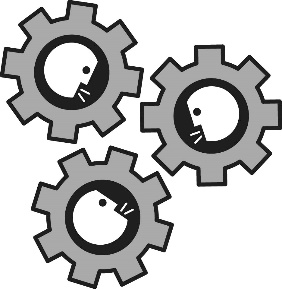 
"Il s'agit ici d'obtenir des résultats et les leaders d'exception, plus que toute autre chose, savent se positionner de façon magistrale.” - Nido QubeinEn petits groupes, nommez un personnage public et une marque/entreprise emblématiques des qualités suivantes:Quelle qualité aimeriez-vous que votre entreprise symbolise? …………………………………………Donnez trois moyens par lequels vous pourriez aider votre entreprise à se positionner: 
1.………………………………………………………………………………………………………………………………………………2.……………………………..……………………………………………………………………………………………………………….3.…………………………………………………………….…………………………………………………………………………………………………………………………………………………………………………….………………………………………………… 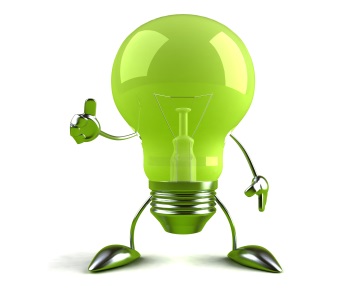 